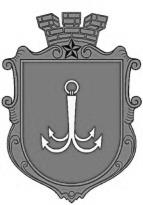                                           ОДЕСЬКА МІСЬКА РАДАПОСТІЙНА КОМІСІЯЗ ПИТАНЬ ЕКОЛОГІЇ, ЗАПОБІГАННЯ НАДЗВИЧАЙНИМ СИТУАЦІЯМ ТА ЛІКВІДАЦІЇ ЇХ НАСЛІДКІВ, ЗВ’ЯЗКУ ТА ІНФОРМАЦІЙНИХ ТЕХНОЛОГІЙ ________________№_________________на №______________від______________«17» лютого 2021 року в 11:00 						м. ОдесаПОРЯДОК ДЕННИЙПро обрання заступника голови постійної комісії з питань екології, запобігання надзвичайним ситуаціям та ліквідації їх наслідків, зв’язку та інформаційних технологій Одеської міської ради VIII скликання.Про обрання секретаря постійної комісії з питань екології, запобігання надзвичайним ситуаціям та ліквідації їх наслідків, зв’язку та інформаційних технологій Одеської міської ради VIII скликання.Обговорення заходів щодо посилення контролю за станом повітря, вмістом небезпечних для життя канцерогенів у повітрі та джерелами що забруднюють навколишнє середовище.Розробка плану комплексного обстеження узбережжя стосовно шкідливих викидів в море при відсутності очисних споруд, наявності дозвільної документації на викид відходів в атмосферу та побутових відходів.Про розгляд Міської цільової програми розвитку та збереження зелених насаджень м. Одеси. Різне. пл. Думська, 1, м. Одеса, 65026, Україна